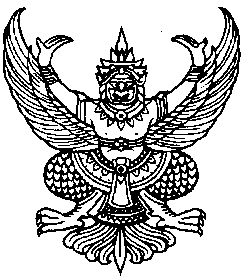 ประกาศองค์การบริหารส่วนตำบลเขาไพรเรื่อง  ขอเชิญชวนเข้ารับฟังการประชุมสภาองค์การบริหารส่วนตำบลเขาไพร............................................................................................		ด้วย นายอำเภอรัษฎาได้ประกาศประชุมสภาองค์การบริหารส่วนตำบลเขาไพร สมัยวิสามัญสมัยที่ 4 ครั้งที่ 1 ประจำปี 2562 วันที่ 25 ตุลาคม 2562 เพื่อขอเสนอยื่นญัตติต่อสภา ขออนุมัติจ่ายขาดเงินสะสม ปีงบประมาณ 2563 โครงการเพิ่มประสิทธิภาพระบบบ่อพักตกตะกอนน้ำดิบระบบประปาหมู่บ้านแบบผิวดิน ม.1 งบประมาณ 1,054,000 บาท ต่อสภาองค์การบริหารส่วนตำบลเขาไพร และรายละเอียดสำคัญอื่นๆ ตามระเบียบวาระการประชุม นั้นดังนั้น สภาองค์การบริหารส่วนตำบลเขาไพร ขอเชิญชวนพี่น้องประชาชนในตำบลเขาไพรเข้ารับฟังการประชุมสภาองค์การบริหารส่วนตำบลเขาไพรสมัยวิสามัญ  สมัยที่ 4 ครั้งที่ 1 ประจำปี 2562 ในวันที่ 25 ตุลาคม  2562  เวลา  10.00 น. ณ ห้องประชุมสภาองค์การบริหารส่วนตำบลเขาไพรทั้งนี้เพื่อให้เป็นไปตามระเบียบกระทรวงมหาดไทยว่าด้วยข้อบังคับการประชุมสภาท้องถิ่น พ.ศ.2547 (แก้ไขเพิ่มเติมถึง (ฉบับที่ 2) พ.ศ.2554)		ประกาศ ณ  วันที่ 17 เดือน ตุลาคม พ.ศ.2562                                              (ลงชื่อ)                                                      (นายอุทิศ  สุขคล้าย)                                        ประธานสภาองค์การบริหารส่วนตำบลเขาไพร